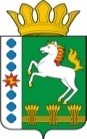 КОНТРОЛЬНО-СЧЕТНЫЙ ОРГАН ШАРЫПОВСКОГО РАЙОНАКрасноярского краяЗаключениена проект Постановления администрации Шарыповского района «О внесении изменений и дополнений в приложение к Постановлению администрации Шарыповского района от 30.10.2013 № 843-п «Об утверждении муниципальной программы «Развитие культуры Шарыповского района»  28 ноября 2016 год 							               № 133Настоящее экспертное заключение подготовлено Контрольно – счетным органом Шарыповского района на основании ст. 157 Бюджетного  кодекса Российской Федерации, ст. 9 Федерального закона от 07.02.2011 № 6-ФЗ «Об общих принципах организации и деятельности контрольно – счетных органов субъектов Российской Федерации и муниципальных образований», ст. 15 Решения Шарыповского районного Совета депутатов от 20.09.2012 № 31/289р «О внесении изменений и дополнений в Решение Шарыповского районного Совета депутатов от 21.06.2012 № 28/272р «О создании Контрольно – счетного органа Шарыповского района» (в ред. от 20.03.2014 № 46/536р) и в соответствии со стандартом организации деятельности Контрольно-счетного органа Шарыповского района СОД 2 «Организация, проведение и оформление результатов финансово-экономической экспертизы проектов Решений Шарыповского районного Совета депутатов и нормативно-правовых актов по бюджетно-финансовым вопросам и вопросам использования муниципального имущества и проектов муниципальных программ» утвержденного приказом Контрольно-счетного органа Шарыповского района от 16.12.2013 № 29.Представленный на экспертизу проект Постановления администрации Шарыповского района «О внесении изменений и дополнений в приложение к Постановлению администрации Шарыповского района от 30.10.2013 № 843-п «Об утверждении муниципальной программы «Развитие культуры Шарыповского района»  направлен в Контрольно – счетный орган Шарыповского района 23 ноября  2016 года. Разработчиком данного проекта муниципальной программы является муниципальное казенное учреждение «Управление культуры Шарыповского района».Основанием для разработки муниципальной программы является:- статья 179 Бюджетного кодекса Российской Федерации;- постановление администрации Шарыповского района от 30.07.2013 № 540-п «Об утверждении Порядка принятия решений о разработке  муниципальных программ Шарыповского района, их формировании и реализации»;- распоряжение администрации Шарыповского района от 02.08.2013  № 258-р «Об утверждении перечня муниципальных программ Шарыповского района» (в ред. от 29.07.2014 № 293а-р).Подпрограммами муниципальной программы являются:- подпрограмма 1 «Сохранение культурного наследия»;- подпрограмма 2 «Обеспечение условий реализации программы».- подпрограмма 3 «Развитие архивного дела в Шарыповском районе».Отдельные мероприятия муниципальной программы:Проведение культурно – массовых мероприятий на территории Шарыповского района.Цель муниципальной программы - создание условий для развития и реализации культурного и духовного потенциала населения  Шарыповского района.Задачи муниципальной программы:Сохранение и эффективное использование культурного наследия Шарыповского района.Создание условий для устойчивого развития отрасли «культура.Обеспечение сохранности архивных документов Шарыповского района.Создание условий для участия населения в культурной жизни.Мероприятие проведено 27-28 ноября  2016 года.В ходе подготовки заключения Контрольно – счетным органом Шарыповского района были проанализированы следующие материалы:- проект Постановления администрации Шарыповского района «О внесении изменений и дополнений в приложение к Постановлению администрации Шарыповского района от 30.10.2013 № 843-п «Об утверждении муниципальной программы «Развитие культуры Шарыповского района»;-  паспорт муниципальной программы «Развитие культуры Шарыповского района».В современном мире культура является важнейшим фактором, который обеспечивает духовное развитие общества и активно влияет на экономический рост, социальную стабильность, национальную безопасность и развитие институтов гражданского  общества.В целях реализации на территории Шарыповского  района социально значимых культурных проектов учреждения культуры ежегодно принимают участия в различных конкурсах, проектах. За последние три года в рамках конкурса на реализацию социокультурных проектов муниципальными учреждениями культуры были привлечены средства из краевого бюджета в размере 2 764,04 тыс.рублей.Реализация основных направлений развития сферы  культуры Шарыповского района позволит создать  условия для эффективной интеграции отрасли «Культура» в процессе повышения качества жизни граждан, сохранения социальной стабильности, обеспечения устойчивого социально – экономического развития Шарыповского района.Муниципальная программа «Развитие культуры Шарыповского района» разработана с целью развития системы программно – целевого управления.В целях преодоления сложившихся в сфере культуры района противоречий необходимо сосредоточить усилия на повышении доступности, качества и обеспечении многообразия культурных услуг, продолжить модернизацию и развитие существующей инфраструктуры, внедрение информационных технологий, укрепление кадрового потенциала отрасли, формирование положительного образа района, исходя из критериев наиболее полного удовлетворения потребностей населения, сохранения и приумножения культурного потенциала района.Успешность и эффективность реализации Программы зависит от внешних и внутренних факторов. В числе рисков, которые могут создать препятствия для достижения заявленной в Программе цели, следует отметить следующие.Финансовые риски – возникновение бюджетного дефицита может повлечь сокращение или прекращение программных мероприятий и не достижение целевых по ряду показателей (индикаторов) реализации Программы.Административные и кадровые риски – неэффективное управление Программой, дефицит квалификационных кадров в отрасли «культура» может привести к нарушению планируемых сроков реализации Программы, выполнению её цели и задач, не достижению плановых значений показателей, снижению эффективности работы учреждений культуры и качества предоставляемых услуг.Ограничению вышеуказанных рисков будет способствовать определение приоритетов для первоочередного финансирования, ежегодное уточнение объемов финансовых средств, предусмотренных на реализацию мероприятий Программы, формирование эффективной системы управления и контроля за реализацией Программы, обеспечение притока квалифицированных кадров, переподготовки и повышения квалификации работников.Приоритеты и цели социально – экономического развития в сфере культуры Шарыповского района определены в соответствии со следующими стратегическими документами и нормативными правовыми актами  Российской Федерации, Красноярского края, Шарыповского района:- Закон Российской Федерации от 09.10.1992 № 3612-1 «Основы законодательства Российской Федерации о культуре»;- Закон Красноярского края от 28.06.2007 № 2-190 «О культуре»;- План мероприятий («дорожная карта») «Изменения в отраслях социальной сферы, направленные на повышение эффективности сферы культуры» утвержденным Постановлением администрации Шарыповского района от 27.06.2013 № 466-п;- стратегия развития культурной политики Шарыповского района до 2020 года утвержденной Решением Шарыповского районного Совета депутатов от 28.04.2011 № 15/147р.  В рамках реализации муниципальной программы планируется оказание районными муниципальными учреждениями культуры муниципальных услуг (выполнение работ) утвержденных приказом МКУ «Управление культуры Шарыповского района» на 14.10.2014 № 23 «Об утверждении ведомственного перечня муниципальных услуг (работ), оказываемых (выполняемых) муниципальными учреждениями подведомственными муниципальному казенному учреждению «Управление культуры Шарыповского района» в качестве основных видов деятельности»:- организация библиотечного обслуживания населения, комплектование и обеспечение сохранности их библиотечных фондов.Планируемое финансирование программы составляет  на общую сумму  122 011, 51 тыс.рублей, в том числе:										       (тыс.руб.) На реализацию отдельного мероприятия 1. «Проведение культурно – массовых мероприятий на территории Шарыповского района» муниципальной программы планируется финансирование за счет средств районного бюджета в сумме 3 891,67 тыс.   руб., в том числе:- 2014 год в сумме 577,20 тыс. руб.;- 2015 год в сумме 716,30 тыс. руб.;- 2016 год в сумме 825,19 тыс. руб.;- 2017 год в сумме 591,00 тыс. руб.;- 2018 год в сумме 591,00 тыс. руб.;- 2019 год в сумме 591,00 тыс. руб..Реализация мероприятия 1 осуществляется Управлением культуры Шарыповского района самостоятельно, на основании годового плана мероприятий и в соответствии с положениями о проведении культурно – досуговых мероприятий и требований к ним.Расходование и учет бюджетных средств осуществляется в соответствии  с порядком исполнения районного бюджета по расходам, установленным приказами финансово – экономического управления администрации Шарыповского района.На реализацию подпрограммы 1 «Сохранение культурного наследия» планируется финансирование мероприятий подпрограммы 1 составит на общую сумму 74 937,34 тыс. рублей, в том числе:											(тыс.руб.)          Целью подпрограммы является сохранение и эффективное использование культурного наследия Шарыповского района:          Для достижения данной цели потребуется решение задачи по развитию библиотечного дела.          Ожидаемые результаты:- число объектов культурного наследия федерального и регионального наследия на территории Шарыповского района, информация о которых подготовлена для внесения в электронную базу данных единого государственного реестра объектов культурного наследия (памятников истории и культуры) народов Российской Федерации, составит всего 5 ед., в том числе по годам: в 2016 году – 1 ед., в 2017 году – 2 ед., в 2018 году – 2 ед.;- количество посетителей районных муниципальных библиотек увеличится с 83,3 тыс.чел. в 2012 году до 87,18 тыс.чел. к 2019 году;- среднее число книговыдач в расчете на 1000 человек населения увеличится  с 14,3 тыс. экземпляров в 2012 году до 15,6 тыс. экземпляров в 2019 году;- увеличение количества посещений библиотек в расчете на 1000 человек населения увеличится  с 5,6 тыс. человек в 2012 году до 6,0 тыс. человек в 2019 году;- количество библиографических записей, внесенных в электронный каталог общедоступных библиотек, к 2019 году составит  11 190 тыс. ед.;- количество новых изданий, поступивших в фонды общедоступных библиотек, в расчете на 1000 жителей увеличится до 370,96 экземпляров к 2019 году. Мероприятия и объем финансирования определен на основании  производственных финансовых расчетов, на основании  Указа Президента РФ от 28.07.2012 №1062 «О мерах государственной поддержки муниципальных учреждений культуры, находящихся на территориях сельских поселений, и их работников», распоряжения Правительства РФ от 18.02.2015 №244-р, приказа Министерства культуры РФ от 23.04.2015 №209, на основании п.3 ст.10 Закона Красноярского края от 28.06.2007 №2-190 « О культуре», постановления Правительства Красноярского края  от 30.09.2013 года №511-п «Об утверждении государственной программы Красноярского края «Развитие культуры  и туризма», решений Районного совета депутатов от 18.06.2015г. № 59/722 р, от 28.08.2015г. № 61/750 р, от 27.10.2015г. № 2/11 р, постановления Правительства Красноярского края  от 13.05.2015  №266-п «Об утверждении списка муниципальных образований  Красноярского края – победителей конкурса для предоставления субсидии бюджетам муниципальных образований Красноярского края на реализацию социокультурных проектов муниципальными учреждениями культуры и образовательными организациями в области культуры в 2015 году», постановления Правительства Красноярского края  от 20.11.2015 № 611-п «Об утверждении перечня муниципальных образований Красноярского края – получателей субсидий на проведение мероприятий по подключению общедоступных библиотек Красноярского края к сети Интернет и развитие системы библиотечного дела с учетом задачи расширения информационных технологий и оцифровки».  На реализацию подпрограммы 2 «Обеспечение условий реализации программы»  планируется финансирование мероприятий подпрограммы 2 на общую сумму 33 362,00 тыс. рублей, в том числе:							(тыс.руб.)Целью подпрограммы является создание условий для устойчивого развития отрасли «культура».Достижение данной цели потребует решения задач по созданию условий эффективного, ответственного и прозрачного управления финансовыми ресурсами в рамках выполнения установленных функций и полномочий.В результате реализации мероприятий подпрограммы 2 ожидается достигнуть следующих результатов:- обеспечения реализации государственной политики в сфере культуры на всей территории района;- формирование необходимой нормативно-правовой базы, направленной на развитие отрасли и обеспечивающей эффективную реализацию программы;- внедрение своевременных подходов бюджетного планирования;- организация деятельности аппарата Управления культуры, обеспечивающего деятельность подведомственных учреждений.На реализацию подпрограммы 3  «Развитие архивного дела в Шарыповском районе» планируется финансирование мероприятий подпрограммы 3 на общую сумму 9 820,50 тыс. рублей, в том числе:							(тыс.руб.)Целью подпрограммы 3 является обеспечение сохранности архивных документов Шарыповского района.Для достижения данной цели потребуется решение задачи по созданию условий для сохранения, пополнения и эффективного использования архивных документов.Реализация мероприятий подпрограммы позволит достичь за пять лет следующих результатов: - увеличить долю архивных фондов, переведенных в электронную форму, в общем объеме архивных фондов до 2,15%;- увеличить количество включенных документов в состав Архивного фонда РФ до 14 470 единиц хранения;- увеличить уровень соответствия условий хранения архивных документов нормативным требованиям до 95%.При проверке правильности планирования и составления проекта Постановления  нарушений не установлено.На основании выше изложенного Контрольно – счетный орган предлагает администрации Шарыповского района   принять проект Постановления администрации Шарыповского района «О внесении изменений в постановление администрации Шарыповского района от 30.10.2013 № 843-п «Об утверждении  муниципальной программы Шарыповского района «Развитие культуры  Шарыповского района».Председатель Контрольно – счетного органа							Г.В. Савчук годафедерального бюджетакраевой бюджетрайонный бюджетбюджет поселенийвнебюджетные источникиитого20140,00334,608 116,029 644,802,0018 097,422015199,201 044,0911 228,7310 323,813,0022 798,832016122,701 220,0710 738,499 462,603,0021 546,86201725,3031,6019 813,300,003,0019 873,2020180,0031,6019 813,000,003,0019 847,6020190,0031,6019 813,000,003,0019 847,60итого347,202 693,5689 522,5429 431,2117,00122 011,51федерального бюджетакраевой бюджетрайонный бюджетбюджет поселенийвнебюджетные источникиитого2014 год0,00282,382 476,709 644,802,0012 405,882015 год199,20829,842 872,2510 323,813,0014 228,102016 год122,701 178,362 465,709 462,603,0013 232,362017 год25,300,0011 679,100,003,0011 707,402018 год0,000,0011 678,800,003,0011 681,802019 год0,000,0011 678,800,003,0011 681,80итого347,202 290,5842 851,3529 431,2117,0074 937,34краевой бюджетрайонный бюджетитого2014 год39,004 685,094 724,092015 год35,916 074,646 110,552016 год0,965 559,905 560,862017 год0,005 655,505 655,502018 год0,005 655,505 655,502019 год0,005 655,505 655,50итого75,8733 286,1333 362,00краевой бюджетрайонный бюджетитого2014 год13,22377,03390,252015 год178,351 565,551 743,902016 год40,751 887,701 928,452017 год31,601 887,701 919,302018 год31,601 887,701 919,302019 год31,601 887,701 919,30итого327,129 493,389 820,50